Телевизионный анонс на декабрьМосква, 30.11.2022Лучшие фильмы для всей семьи — в декабре на телеканале «Киносемья»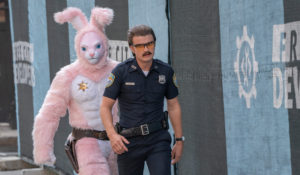 Кино про супергероев, приключения, фантастика и мультфильмы для взрослых и детей — смотрите в декабре на «Киносемье». «Люди в черном: Интернэшнл» — Продолжение фантастической франшизы о тайных агентах, защищающих Землю от космических отбросов. В главных ролях – Крис Хемсворт («Тор» из киновселенной Marvel) и Тесса Томпсон (сериал «Мир Дикого Запада»).«Черная вдова» — Супергеройский фильм кинематографической вселенной Marvel. Бесстрашный спецагент Наташа Романоф в исполнении обворожительной Скарлетт Йоханссон («Люси») срывает планы генерала Дрейкова по порабощению мира.«Главный герой» — Зрелищный продюсерский проект Райана Рейнольдса («Дедпул»). Он же — в главной роли обаятельного банковского клерка, который обнаруживает, что является неигровым персонажем компьютерной игры. Эксцентричного злодея сыграл Тайка Вайтити — режиссёр фильмов «Кролик Джоджо» и «Тор: Рагнарёк».«Шан-Чи и легенда десяти колец» — Новая глава кинематографической вселенной Marvel. Захватывающий блокбастер об азиатском супергерое — мастере боевых искусств и наследнике легендарного воина, который возвращается на родину, чтобы покончить с Древним Злом. В главных ролях Симу Лю (сериал «Темное дитя») и рэп-исполнительница Аквафина.«Tomb Raider: Лара Крофт» — Перезапуск приключенческой экшен-франшизы, основанной на видеоигре о бесстрашной женщине-археологе. Дочь британского аристократа отказывается верить, что ее пропавший без вести отец погиб, и решает повторить его маршрут у берегов Японии, где тот искал древние артефакты. В главной роли — обладательница премии «Оскар» Алисия Викандер.Контакты:Пресс-служба ООО «ТПО Ред Медиа»Вероника СмольниковаТел.: +7 (495) 777-49-94 доб. 733Тел. моб.: +7 (988) 386-16-52E-mail: smolnikovavv@red-media.ruБольше новостей на наших страницах в ВК, ОК и Telegram.Информация о телеканале:КИНОСЕМЬЯ. Телеканал для всей семьи. Фильмы, которые понравятся и детям, и взрослым. Кино про супергероев, приключения, фантастика и полнометражные мультфильмы о дружбе и семейных ценностях. 100% позитивных эмоций. Круглосуточное вещание без рекламы. Входит в премиальный пакет «Настрой кино!». Производится компанией «Ред Медиа». www.nastroykino.ruРЕД МЕДИА. Ведущая российская телевизионная компания по производству и дистрибуции тематических телеканалов для кабельного и спутникового вещания. Входит в состав «Газпром-Медиа Холдинга». Компания представляет дистрибуцию 39 тематических телеканалов форматов SD и HD, включая 18 телеканалов собственного производства. Телеканалы «Ред Медиа» являются лауреатами международных и российских премий, вещают в 980 городах на территории 43 стран мира и обеспечивают потребности зрительской аудитории во всех основных телевизионных жанрах: кино, спорт, развлечения, познание, музыка, стиль жизни, хобби, детские. www.red-media.ru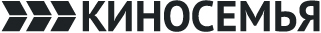 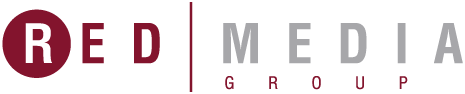 5 декабря в 20:15 — «Люди в черном: Интернэшнл  »Люди в черном, тайная организация на страже покоя и безопасности Земли, уже не раз защищали нас от нападения отбросов Вселенной. На этот раз самая большая опасность для мирового сообщества, которой агентам предстоит противостоять - шпион в их рядах.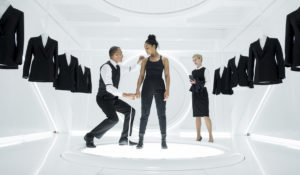 Производство: 2019  г. Китай, СШАРежиссер: Ф. Гэри ГрейВ ролях: Крис Хемсворт, Тесса Томпсон, Кумэйл Нанджиани7 декабря в 20:15 — «Чёрная Вдова»Наташе Романофф предстоит лицом к лицу встретиться со своим прошлым. Чёрной Вдове придется вспомнить о том, что было в её жизни задолго до присоединения к команде Мстителей, и узнать об опасном заговоре, в который оказываются втянуты её старые знакомые — Елена, Алексей (известный как Красный Страж) и Мелина.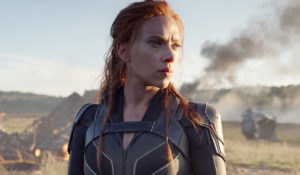 Производство: 2021 г. СШАРежиссер: Кейт ШортландВ ролях: Скарлетт Йоханссон, Флоренс Пью, Роберт Дауни мл., Дэвид Харбор, О. Т. Фагбенли9 декабря в 20:15 — «Главный герой»Парень по имени Парень счастлив. Он живет в лучшем в мире городе Городе, работает на лучшей в мире работе в Банке и дружит с охранником по имени Приятель. И его совершенно не волнует, что банк грабят по нескольку раз на дню, а улицы города напоминают зону военных действий. Единственное, чего Парню не хватает для полного счастья — идеальной девушки, к которой у него имеется точный список требований. И вот однажды он видит на улице красотку, точь-в-точь как в его мечтах. Эта встреча изменит не только нашего главного героя, но и перевернет весь известный ему мир.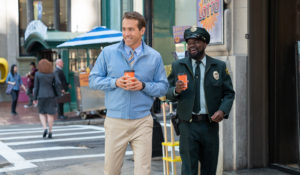 Производство: 2021 г. США, Канада, ЯпонияРежиссер: Шон ЛевиВ ролях: Райан Рейнольдс, Джоди Комер, Лил Рел Ховери, Джо Кири, Уткарш Амбудкар19 декабря в 20:15 — «Шан-Чи и легенда десяти колец»Много сотен лет назад амбициозный воин Сюй Вэньу завладел волшебным боевым артефактом — десятью кольцами, с помощью которых он победил всех врагов и создал тайную организацию. На протяжении веков он собирал армию и тайно вмешивался в ход мировой истории, но в 1996 году встретил прекрасную девушку, мастера боевых искусств скрытой от посторонних глаз деревни Та Ло, остепенился и завёл семью.Сан-Франциско, 25 лет спустя. Парень Шон работает обычным парковщиком, а вечера проводит в караоке с подругой и коллегой Кэти — большой любительницей скоростных автомобилей. Однажды по дороге на работу на приятелей нападают хорошо подготовленные воины с целью забрать у Шона подаренный матерью медальон.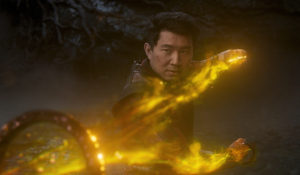 Производство: 2021 г. США, АвстралияРежиссер: Дестин Дэниел КреттонВ ролях: Симу Лю, Тони Люн Чу Вай, Аквафина, Мишель Йео, Чжан Мэнъэр23 декабря в 20:15 — «Tomb Raider: Лара Крофт»Лара Крофт – весьма самостоятельная дочь эксцентричного искателя приключений, который пропал, едва она стала подростком. Теперь ей двадцать один, она бесцельно проживает свою жизнь, курьером рассекая на байке по забитым улицам восточного Лондона. Решительно настроенная пробиться сама, она отказывается брать на себя руководство глобальной империей отца, столь же категорично отвергая мысль о том, что он действительно пропал. Слыша советы о том, что ей нужно смириться с этим фактом и жить дальше после семи лет бесплодных поисков, Лара уже и сама не понимает, что же заставляет ее распутывать обстоятельства его таинственного исчезновения.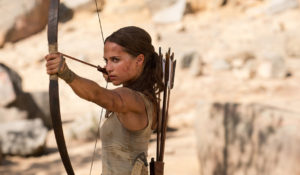 Производство: 2018 г. Великобритания, СШАРежиссер: Роар УтхаугВ ролях: Алисия Викандер, Доминик Уэст, Уолтон Гоггинс, Дэниэл Ву, Кристин Скотт Томас